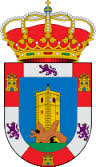 NOTA INFORMATIVAEL AYUNTAMIENTO DE ALDEA DEL CANO CON MOTIVO DEL FESTIVAL DEL TUERO CONVOCA A LAS ASOCIACIONES DE MUJERES, MAYORES, SENDERISTAS, AMPA, ECUESTRE, OTROS COLECTIVOS Y PERSONAS INTERESADAS A UNA REUNIÓN EL MIÉRCOLES 7 DE JUNIO A LAS 19:00H EN EL SALÓN CULTURAL PARA INFORMAR SOBRE DICHO EVENTO Y PARTICIPAR EN LA OBRA TEATRAL “LA LEYENDA DEL TUERO”. 